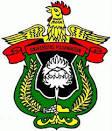 FAKULTAS HUKUM UNIVERSITAS HASANUDDINSTANDAR OPERASIONAL PROSEDUREVALUASI KINERJA TENAGA KEPENDIDIKANNo. PM/FH-UNHAS/DIH/17Isi dokumen ini sepenuhnya merupakan rahasia FH UNHAS dan tidak boleh diperbanyak, baik sebagian maupun seluruhnya kepada pihak lain tanpa izin tertulis dari DEKAN FH UNHASDAFTAR ISII.	TUJUAN1. 	Untuk meningkatkan kinerja tenaga kependidikan dalam memberikan pelayanan administrasi kepada dosen dan mahasiswa.2. 	Untuk merumuskan kebijakan sebagai upaya meningkatkan mutu pelayanan administrasi program studi.II. 	RUANG LINGKUPProgram Studi Doktor Ilmu HukumIII.	REFERENSIUndang-undang Nomor 12 Tahun 2012 tentang Pendidikan Tinggi;Peraturan Pemerintah Republik Indonesia Nomor 53 Tahun 2015 tentang Statuta Universitas Hasanuddin; Peraturan Presiden Republik Indonesia Nomor 8 Tahun 2012 tentang Kerangka Kualifikasi Nasional Indonesia;Peraturan Menteri Pendidikan dan Kebudayaan Republik Indonesia Nomor 73 Tahun 2013 Tentang Penerapan Kerangka Kualifikasi Nasional Indonesia Bidang Pendidikan Tinggi;Peraturan Menteri Riset, Teknologi dan Pendidikan Tinggi Nomor 44 Tahun 2015 tentang Standar Nasional Pendidikan Tinggi;Peraturan Senat Akademik Universitas Hasanuddin Nomor 50850/UN4/PP.42/2016 tentang Kebijakan Pendidikan Universitas Hasanuddin;Peraturan Senat Akademik Universitas Hasanuddin Nomor 46929/UN.4/IT.03/2016 tentang Kebijakan Pengembangan Kurikulum Program Studi Universitas Hasanuddin; danKeputusan Rektor Universitas Hasanuddin Nomor: 2785/UN4.1/KEP/2018    tentang Pedoman Penyelenggaraan Program Doktor (S3);Keputusan Rektor Universitas Hasanuddin Nomor 4843/H4/O/2010 Tanggal 3 Mei 2010 Tentang Rencana Pengembangan Universitas Hasanuddin 2030.IV.	DEFINISIDosen adalah pendidik profesional dan ilmuan dengan tugas utama mentransformasikan, mengembangkan, dan menyebarluaskan ilmu pengetahuan, teknologi melalui pendidikan, penelitian, dan pengabdian masyarakat;Evaluasi kinerja tenaga kependidikan adalah kegiatan yang mengkaji kinerja tenaga kependidikan dalam memberikan pelayanan administrasi;Mahasiswa adalah peserta didik pada Program Studi Doktor Ilmu Hukum dalam lingkungan Universitas Hasanuddin;Program Studi Doktor Ilmu Hukum adalah kesatuan rencana belajar sebagai pedoman penyelenggaraan pendidikan akademik dan/atau profesi yang diselenggarakan atas dasar suatu kurikulum;V.   URAIAN PROSEDUR	1.	Dekan membentuk Tim Evaluasi Kinerja Tenaga Kependidikan;	2. 	Tim Evaluasi Kinerja Tenaga Kependidikan menyiapkan perangkat evaluasi berupa kuisioner evaluasi tenaga kependidikan;	3.	Sub bagian akademik menyebar kuisioner kepada mahasiswa pada setiap akhir semester;	4.	Sub bagian akademik mengumpulkan data kuisioner.	5.	Tim Evaluasi Kinerja Tenaga Kependidikan menginput dan menganalisis data hasil kuisioner;	6.	Tim Evaluasi Kinerja Tenaga Kependidikan menyerahkan laporan kepada Dekan.VI. DIAGRAM ALIRVII. LAMPIRANKuisioner Evaluasi Kinerja Tenaga Kependidikan Status Dokumen: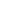 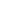 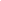 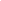 Nomor Revisi:Tanggal Terbit:1 – Februari – 2019Dibuat Oleh:Diperiksa Oleh:Disetujui Oleh:Prof.Dr. Marwati Riza, S.H., M.Si.Ketua Program Studi Doktor Ilmu HukumDr. Kahar Lahae, S.H., M.H.Ketua Gugus Penjaminan MutuProf. Dr. Hamzah Halim, S.H., M.H.Wakil Dekan Bidang Akademik, Riset dan InovasiDisahkan Oleh:Dekan Fakultas HukumProf. Dr. Farida Patittingi, S.H., M.Hum                  NIP. 19671231 199103 2002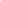 STANDAR OPERASIONAL PROSEDUREVALUASI KINERJA TENAGA KEPENDIDIKANNo. Dok.: PM/FH-UNHAS/DIH/17STANDAR OPERASIONAL PROSEDUREVALUASI KINERJA TENAGA KEPENDIDIKANNo. Dok.: PM/FH-UNHAS/DIH/17STANDAR OPERASIONAL PROSEDUREVALUASI KINERJA TENAGA KEPENDIDIKANNo. Dok.: PM/FH-UNHAS/DIH/17No. Revisi:  - Tgl. Terbit: 1-Februari-2019Halaman: 2 dari 5Halaman Judul dan Persetujuan..........................................................................1Daftar Isi..........................................................................2I.     TUJUAN..........................................................................3II.    RUANG LINGKUP..........................................................................3III.   REFERENSI..........................................................................3IV.   DEFINISI..........................................................................3V.    URAIAN PROSEDUR ..........................................................................4VI.   DIAGRAM ALIR..........................................................................5VII.  LAMPIRAN..........................................................................5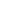 STANDAR OPERASIONAL PROSEDUREVALUASI KINERJA TENAGA KEPENDIDIKANNo. Dok.: PM/FH-UNHAS/DIH/17STANDAR OPERASIONAL PROSEDUREVALUASI KINERJA TENAGA KEPENDIDIKANNo. Dok.: PM/FH-UNHAS/DIH/17STANDAR OPERASIONAL PROSEDUREVALUASI KINERJA TENAGA KEPENDIDIKANNo. Dok.: PM/FH-UNHAS/DIH/17No. Revisi:  - Tgl. Terbit: 1-Februari-2019Halaman: 3 dari 5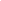 STANDAR OPERASIONAL PROSEDUREVALUASI KINERJA TENAGA KEPENDIDIKANNo. Dok.: PM/FH-UNHAS/DIH/17STANDAR OPERASIONAL PROSEDUREVALUASI KINERJA TENAGA KEPENDIDIKANNo. Dok.: PM/FH-UNHAS/DIH/17STANDAR OPERASIONAL PROSEDUREVALUASI KINERJA TENAGA KEPENDIDIKANNo. Dok.: PM/FH-UNHAS/DIH/17No. Revisi:  - Tgl. Terbit: 1-Februari-2019Halaman: 4 dari 5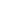 STANDAR OPERASIONAL PROSEDUREVALUASI KINERJA TENAGA KEPENDIDIKANNo. Dok.: PM/FH-UNHAS/DIH/17STANDAR OPERASIONAL PROSEDUREVALUASI KINERJA TENAGA KEPENDIDIKANNo. Dok.: PM/FH-UNHAS/DIH/17STANDAR OPERASIONAL PROSEDUREVALUASI KINERJA TENAGA KEPENDIDIKANNo. Dok.: PM/FH-UNHAS/DIH/17No. Revisi:  - Tgl. Terbit: 1-Februari-2019Halaman: 5 dari 5KegiatanPelaksanaPelaksanaPelaksanaPelaksanaPelaksanaDokumenKegiatanDekanGPMTim Evaluasi Kinerja Tenaga KependidikanBagian AkademikMahasiswaDokumenPembentukan Tim Evaluasi Kinerja Tenaga Kependidikan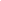 1SK Dekan Rapat Koordinasi Tim Evaluasi Kinerja Tenaga Kependidikan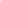 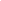 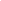 Undangan Rapat dan Notulen Hasil RapatPersiapan perangkat evaluasi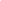 3KuisionerPengisian kuisioner oleh mahasiswa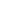 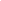 4Kuisioner Pengumpulan data hasil kuisioner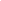 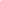 5Data hasil kuisionerAnalisis data hasil kuisioner 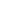 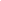 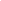 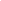 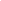 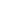 Tabulasi Data Hasil KuisionerPenyerahan Laporan hasil analisis8Laporan